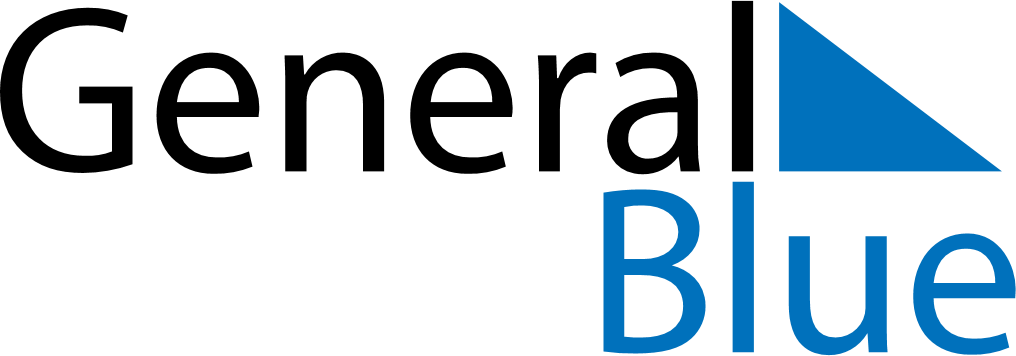 Daily Planner April 25, 2027 - May 1, 2027Daily Planner April 25, 2027 - May 1, 2027Daily Planner April 25, 2027 - May 1, 2027Daily Planner April 25, 2027 - May 1, 2027Daily Planner April 25, 2027 - May 1, 2027Daily Planner April 25, 2027 - May 1, 2027Daily Planner April 25, 2027 - May 1, 2027Daily Planner SundayApr 25MondayApr 26TuesdayApr 27WednesdayApr 28ThursdayApr 29 FridayApr 30 SaturdayMay 01MorningAfternoonEvening